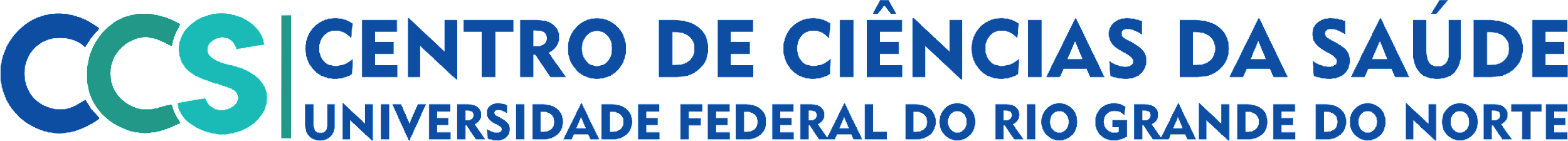 		Anexo do Regulamento do Laboratório de Habilidades do Departamento de Enfermagem, campus Natal, Universidade Federal do Rio Grande do Norte – UFRNSUMÁRIO	1. APRESENTAÇÃOO Laboratório de Habilidades Clínicas é o espaço destinado à aprendizagem por meio da simulação realística, experimental e reflexiva e pode ser considerada estratégia pedagógica complementar às práticas realizadas nos serviços de saúde de baixa, média e alta complexidade, proporcionando melhorias no processo de formação do enfermeiro, para uma assistência de qualidade e segura.Ele possibilita a aplicação de técnicas e procedimentos de Enfermagem pelo discente, que, a partir de estudos metodológicos, passa a adquirir conhecimentos e desenvolver habilidades no processo de cuidado da enfermagem.Toda atividade realizada no Laboratório deve estar fundamentada cientificamente e favorecer a aplicação da teoria e prática, para que o discente possa desenvolver as suas habilidades de forma segura quando estiver, posteriormente, nos serviços de saúde.Este Regulamento tem como finalidade estabelecer normas de utilização para o desenvolvimento de aulas práticas e de momentos de estudo, em conformidade com padrões de biossegurança, bem como, informar, a comunidade acadêmica, a postura e os principais procedimentos adotados nos Laboratórios de Habilidades Clínicas, visando à proteção dos discentes, docentes, funcionários e usuários de riscos e de acidentes. Também possui a finalidade de facilitar e organizar o trabalho do Coordenador docente, do docente e do Enfermeiro do laboratório através das especificações e atribuições. As normas de utilização envolvem responsabilidade, compromisso e disciplina.2. REGULAMENTOCAPÍTULO IDA NATUREZAArt. 1º. Os Laboratórios de Habilidades Clínicas são destinados ao Ensino, Pesquisa e Extensão e estão administrativamente sob a responsabilidade do Departamento de Enfermagem e pedagogicamente à Coordenação de Graduação e Pós-Graduação em Enfermagem, caracterizando-se como espaços com infraestrutura e equipamentos adequados ao desenvolvimento de habilidades práticas dos discentes de graduação e pós-graduação, prioritariamente, do curso de graduação em  Enfermagem da UFRN.CAPÍTULO IIDA ESTRUTURAArt. 2º. O Laboratório de Habilidades Clínicas é composto pelos seguintes espaços:Laboratório de Habilidades Clínicas I – sala 05 (térreo).Laboratório de Habilidades Clínicas II – sala 01 (térreo).Coordenação do Laboratório de Habilidades Clínicas (1ºandar)Art. 3º. São considerados os seguintes materiais e equipamentos:Materiais de consumo e soluções;Materiais permanentes (mobiliário, equipamentos, modelos anatômicos e instrumentos) que estão relacionados no controle patrimonial da UFRN.CAPÍTULO IIIDO OBJETIVOArt. 4º. Proporcionar, prioritariamente, a realização de aulas práticas das disciplinas de graduação e pós-graduação ofertadas pelo Departamento de Enfermagem da UFRN.Art. 5º. Apoiar o desenvolvimento de projetos de ensino, pesquisa e extensão ligados aos cursos de graduação e pós-graduação do Departamento de Enfermagem, atendidos os encaminhamentos previstos neste Regulamento.CAPÍTULO IV DOS USUÁRIOSArt. 6º. Define-se como usuário, todo e qualquer indivíduo que fará uso das instalações dos laboratórios, com a finalidade de desenvolver atividades de Ensino, Pesquisa e Extensão. Art. 7º. São usuários dos Laboratórios de Habilidades Clínicas:I - Docentes lotados no Departamento de Enfermagem;II- Discentes de Graduação em Enfermagem regularmente matriculados na UFRN; III - Discentes de Pós-Graduação regularmente matriculados no Programa de Pós-Graduação em Enfermagem da UFRN;IV – Docentes de outros cursos lotados na UFRN, desde que agendado previamente, considerando prioritariamente a necessidade do Curso de Graduação em Enfermagem;V - Servidores Técnicos Especializados ou Externos da UFRN, mediante convênio.CAPÍTULO VDAS OBRIGAÇÕESArt. 8º Compete à Chefia do Departamento de Enfermagem: I – Apoiar as atividades dos Laboratórios de Habilidades Clínicas, junto ao coordenador docente e ao enfermeiro do laboratório; II - Regulamentar situações especiais apontadas pelo coordenador docente e/ou enfermeiro do laboratório, mediante aprovação em Plenária do Departamento; III - Designar em portaria o coordenador docente dos Laboratórios de Habilidades Clínicas, mediante aprovação em Plenária do Departamento, por um período de dois (02) anos;IV - Designar bolsista de apoio técnico;V - Supervisionar o enfermeiro dos Laboratórios de Habilidades Clínicas e/ou bolsistas de Apoio Técnico que desempenham atividades no mesmo.VI - Cumprir e fazer cumprir as disposições deste Regulamento.Art. 9º Compete ao Coordenador Docente: I - Coordenar as atividades do Laboratório de Habilidades Clínicas; II - Coordenar o planejamento, semestral, juntos aos professores responsáveis das disciplinas com atividades práticas, das condições necessárias para utilização dos Laboratórios de Habilidades Clínicas em conformidade com o Projeto Pedagógico do Curso; III - Articular junto aos componentes curriculares os Protocolos Assistenciais Padrão (PAP) para uso eficiente e eficaz das práticas; IV - Fornecer parecer sobre a viabilidade de execução de projetos e atividades de pesquisa, ensino e extensão no laboratório de Habilidades Clínicas;V - Representar o Laboratório de Habilidades Clínicas, quando solicitado;VI - Analisar as solicitações de empréstimo ou transferência de equipamentos e materiais;VII - Disponibilizar, sempre que solicitado, o inventário dos equipamentos pertencentes ao Laboratório de Habilidades Clínicas;VIII - Favorecer a comunicação e mediar conflito entre os usuários;IX - Solicitar apreciação da Chefia de Departamento e/ou coordenação do curso nas situações especiais e omissas deste Regulamento;X - Solicitar materiais e insumos, via SIPAC, para reposição do Laboratório de Habilidades Clínicas.XI - Cumprir e fazer cumprir as disposições deste Regulamento. Art. 10º Compete aos Docentes do Curso de Graduação em Enfermagem:I - Zelar pela ordem e manutenção do Laboratório de Habilidades Clínicas; II - Definir, encaminhar, orientar e acompanhar as atividades de ensino, pesquisa, extensão que serão desenvolvidas nos laboratórios de Habilidades Clínicas e repassar a(o) enfermeira (o) responsável pelo laboratório;III – Reservar ambientes do laboratório com, no mínimo, cinco (05) dias úteis de antecedência, mediante preenchimento dos formulários de reserva (Anexo 01), bem como os materiais que serão usados nas práticas agendadas, conforme (Anexo 01);IV - Utilizar os Laboratórios para as aulas práticas, observando o cronograma semestral previamente elaborado e entregue ao coordenador docente e  enfermeiro do laboratório; Parágrafo único. Para os casos não previstos no referido cronograma semestral, reservar através de formulário de reserva (Anexo 01), com antecedência mínima de dez (10) dias úteis. V – Informar por escrito qualquer alteração no cronograma semestral de aulas práticas, com antecedência mínima de cinco (05) dias úteis.VI - Realizar o descarte adequado dos resíduos produzidos durante a realização da aula prática, de acordo com normas técnicas de biossegurança;VII- Utilizar e exigir dos alunos o uso de Equipamentos de Proteção Individual – EPI’s e dos Equipamentos de Proteção Coletiva – EPC’s, atendendo as normas de segurança preconizadas pela UFRN e legislação específica vigente;VIII - Determinar causas de riscos potenciais e as precauções de segurança apropriadas antes de começar a utilizar novos equipamentos ou implantar novas técnicas nas práticas em laboratório e confirmar se existem condições e equipamentos de segurança suficientes para a implantação deste novo procedimento.IX - Responsabilizar-se pelo zelo e integridade dos equipamentos durante a realização das atividades acadêmicas nos Laboratórios;X - Comunicar, por escrito, ao Coordenador Docente do Laboratório, eventuais irregularidades ocorridas durante as práticas através de registro no livro  de ocorrências do laboratório de Habilidades Clínicas;XI – Supervisionar, diretamente, os alunos e monitores sob sua responsabilidade nas atividades em desenvolvimento no Laboratório; XII - Cumprir e fazer cumprir as disposições deste Regulamento. Art. 11º Compete ao Enfermeiro do laboratório: I - Supervisionar e orientar o uso correto de equipamentos de segurança; II - Auxiliar o docente na utilização eficiente e eficaz dos recursos existentes nos Laboratórios de Habilidades Clínicas;III - Zelar pelo funcionamento, manutenção, conservação, e pelo uso responsável do patrimônio dos laboratórios de Habilidades Clínicas; IV - Fiscalizar e realizar controle diário e mensal sobre o uso de materiais de consumo; V - Gerenciar as reservas de horário para atividades nos Laboratórios de Habilidades Clínicas;VI - Organizar o material necessário para as práticas agendadas com até uma (01) hora de antecedência;VII - Recolher material utilizado nas práticas, organizando o ambiente;VIII - Checar a ocorrência de danos na utilização do material ao final de cada prática e encaminhar relatório para Coordenação docente do laboratório de Habilidades Clínicas;IX - Fazer controle de estoque diário de material usado nas práticas, utilizando planilha própria;X - Elaborar e encaminhar planilhas mensais de solicitação de material para Coordenação docente do laboratório de Habilidades Clínicas;XI - Encaminhar as necessidades de equipamentos permanentes que necessitem de reparos e manutenção para Coordenação docente do laboratório de Habilidades Clínicas, a qualquer tempo (Anexo 04);XII – Realizar a limpeza mensal, considerando as especificações dos simuladores e equipamentos, junto ao bolsista de Apoio Técnico do Laboratório de Habilidades Clínicas;XIII - Zelar pela limpeza e manutenção do ambiente do Laboratório de Habilidades Clínicas;XIV - Agendar a limpeza semanal dos Laboratórios de Habilidades Clínicas junto ao pessoal de serviços gerais;XV - Acompanhar as atividades desenvolvidas por bolsistas de Apoio Técnico;XVI - Permitir a operação correta de equipamentos e modelos anatômicos por usuários após verificar a sua capacitação técnica e após leitura e apropriação no uso do POP;XVII - Apreciar as solicitações e agendar aulas de natureza técnica e/ou utilização das dependências do Laboratório de Habilidades Clínicas;XVIII - Monitorar as atividades desenvolvidas por usuários descritos no Art. 7º;XIX - Solicitar à Chefia do Departamento manutenção preventiva e corretiva de equipamentos permanentes;XX - Elaborar e apresentar relatório semestral em Plenária do Departamento das atividades do Laboratório de Habilidades Clínicas;XXI - Cumprir e fazer cumprir as disposições deste Regulamento. Art. 12° - Os bolsistas de Apoio Técnico deverão: I - Zelar pela conservação e pelo uso adequado do patrimônio dos laboratórios de Habilidades Clínicas;II - Zelar pelo funcionamento e manutenção dos Laboratórios de Habilidades Clínicas; III - Organizar o cronograma de atividades juntamente com o Enfermeiro do Laboratório e com o Coordenador docente responsável pelo laboratório de Habilidades Clínicas;IV - Informar ao Enfermeiro do Laboratório, a conclusão do estágio/pesquisa/extensão, fazendo a devida devolução de materiais não utilizados, se este for o caso;V - Auxiliar o Enfermeiro do Laboratório nas reservas de horário para atividades nos Laboratórios de Habilidades Clínicas; VI - Auxiliar na organização do material necessário para as práticas agendadas;VII - Recolher material utilizado nas práticas, organizando o ambiente; VIII - Auxiliar no controle, diário e mensal, de estoque de material usado nas práticas, utilizando planilha própria; IX - Encaminhar solicitação de reposição de estoque semestral de material de consumo e permanente para o Enfermeiro do Laboratório; X - Checar a ocorrência de danos na utilização do material ao final de cada prática e reportar ao Enfermeiro do Laboratório e/ou coordenador docente do Laboratório de Habilidades Clínicas; XI - Zelar pela limpeza e manutenção do ambiente do Laboratório de Habilidades Clínicas; XII - Realizar a limpeza mensal, considerando as especificações dos simuladores e equipamentos, na ausência do Enfermeiro do Laboratório de Habilidades Clínicas;XIII - Cumprir e fazer cumprir as disposições deste Regulamento. Art. 13º Compete ao(s) Monitores ou discentes de Graduação e Pós-Graduação: I - Zelar pela ordem e manutenção do Laboratório; II - Agendar as práticas de monitoria, autorizadas pelo Docente, junto ao Enfermeiro do Laboratório, com antecedência mínima de três (03) dias úteis;III - Utilizar o Laboratório de Habilidades Clínicas na presença do Enfermeiro do Laboratório sob supervisão direta e/ou indireta de docente em práticas que envolvem atividades da disciplina; IV - Executar cenários de práticas estabelecidos previamente pelos docentes, se solicitado; V - Agendar, junto ao Enfermeiro do Laboratório, sua utilização para fins de estudo, observando o quantitativo máximo de vinte (25) discentes e atendendo o horário do funcionamento dos laboratórios de Habilidades Clínicas; VI- Na ausência do Enfermeiro do Laboratório, o monitor poderá realizar as atividades sob a supervisão direta do docente em práticas que envolvam atividades da disciplina; VII - Ater-se ao espaço designado à realização das aulas ou experimentos, não interferindo na integridade ou funcionamento de equipamentos ou instalações alheias aos interesses específicos;VIII - Utilizar os equipamentos de proteção individual – EPI’s e coletiva – EPC’s, de acordo com os procedimentos;IX – Comunicar formalmente eventuais irregularidades ao Docente Orientador e enfermeiro do laboratório;X - Não colocar substâncias agressivas ao meio ambiente junto à rede de esgotos ou em locais inadequados;XI - Atender as normas de segurança adotadas pela UFRN e às normas regulamentadoras;XII - Responsabilizar-se pela organização do material utilizado na atividade;XIII - Cumprir e fazer cumprir as disposições deste Regulamento.Art. 14º Não é permitido ao usuário:I - Alterar configuração e/ou calibração de equipamentos sem a prévia consulta ao Enfermeiro do laboratório e/ou Coordenador docente do laboratório de Habilidades Clínicas;II - Retirar equipamentos e material de consumo das dependências do laboratório sem a autorização ao Enfermeiro ou coordenador docente responsável pelo laboratório de Habilidades Clínicas;III - Remover equipamentos do local de utilização, dentro do próprio laboratório de Habilidades Clínicas sem prévia autorização do coordenador docente;IV - Manusear de forma inadequada os equipamentos e simuladores;V – Retirar deste Departamento, sem acautelamento no SIPAC, os equipamentos e simuladores constantes do patrimônio do Laboratório de Habilidades Clínicas da UFRN;VI – Consumir alimentos e bebidas no laboratório;VII - Omitir do Coordenador docente do Laboratório de Habilidades Clínicas sobre qualquer condição de falta de segurança durante as práticas;VIII - Permanecer no Laboratório sem os equipamentos de segurança apropriados para uso em Laboratório de Habilidades Clínicas;IX – Descartar reagentes ou materiais utilizados no laboratório de forma inadequada.X - Não será permitida a permanência de pessoas não autorizadas nas dependências dos Laboratórios de Habilidades Clínicas do Departamento de Enfermagem.CAPÍTULO VIDA ORGANIZAÇÃO E FUNCIONAMENTOArt. 15º. O Laboratório de Habilidade Clínica do Departamento de Enfermagem ficará disponível aos usuários, mediante reserva antecipada prevista no artigo 10. § 1º. Na ausência do Enfermeiro do Laboratório ou do Coordenador docente as chaves do laboratório de Habilidades Clínica deverão ser retiradas na secretaria da chefia do Departamento mediante justificativa e assinatura do livro de empréstimo.§ 2º. Na ausência de atividades, ao final do período de aulas e quando não houver técnico ou docente responsável, os Laboratórios de Habilidades Clínicas do Departamento de Enfermagem deverão permanecer fechados.Art. 16º. O funcionamento dos Laboratórios de Habilidades Clínicas obedecerá, prioritariamente, ao horário regular dos Cursos.Art. 17º. O Laboratório de Habilidades Clínicas deverá dispor de um livro de ocorrência para registro de qualquer anormalidade observada pelo usuário.Parágrafo único. Caso haja algum registro de dano ou avaria de materiais e/ou equipamentos, o fato deverá ser registrado no livro de ocorrência do Laboratórios de Habilidades Clínicas e comunicado imediatamente à chefia de Departamento mediante registro .Art. 18º. Todas as atividades desenvolvidas por discentes nos Laboratórios de Habilidades Clínicas deverão ser acompanhadas pelo respectivo professor orientador ou monitor da disciplina, sob responsabilidade do professor orientador.Art. 19º. O empréstimo de equipamentos para fora do espaço físico do Departamento de Enfermagem será realizado mediante preenchimento de termo de acautelamento no SIPAC/UFRN, junto ao enfermeiro do laboratório ou coordenador docente. CAPÍTULO VIIDA SEGURANÇAArt. 20º. Todos os usuários dos Laboratórios de Habilidades Clínicas e prestadores de serviço, devem seguir as normas e procedimentos de biossegurança adotadas pela UFRN e as orientações de utilização, conservação e limpeza de materiais e equipamentos, acatando as determinações contidas neste Regulamento.§ 1º. As normas seguem o estipulado pela legislação do uso de equipamento de proteção individual (EPI), conforme versa a NR 6,  estabelece todos os requisitos sobre o Equipamento de Proteção Individual;§ 2º. As aulas práticas que envolvam procedimentos invasivos por via parenteral (punção venosa e arterial, intramuscular, subcutânea e intradérmica) em voluntários, estes deverão assinar o Termo de Consentimento Livre e Esclarecido (TCLE) em formulário próprio (Anexo 10).§ 3º. Em caso de acidente com materiais perfurocortantes durante as aulas práticas deve-se atentar para o preenchimento dos seguintes itens:I - Protocolo para registro de acidentes com material não biológico (Anexo 06);II - Protocolo de exposição acidental com material biológico (Anexo 07);Art. 21º. Todos os Laboratórios de Habilidades Clínicas serão monitorados através do sistema de gravação de câmeras da UFRN instalados em cada Laboratório ;CAPÍTULO VIIIDAS DISPOSIÇÕES GERAISArt. 22º. Em caso de danos, parcial ou total, de equipamentos do laboratório ou quaisquer infração a este Regulamento, o Coordenador docente e/ou enfermeiro do laboratório, deverá comunicar imediatamente o fato à Chefia, para a devida apuração de responsabilidade e possíveis sanções aos infratores.Art. 23º As sanções disciplinares aplicáveis a esse Regulamento serão orientadas pelo Regimento Geral da UFRN e suas resoluções, quando servidor e/ou discente. Art. 24º Cabe a UFRN prover os recursos humanos, equipamentos e materiais necessários ao funcionamento dos Laboratórios de Habilidades Clínicas.Art. 25º. Os casos omissos neste Regulamento serão apreciados pela chefia do Departamento, pelo Coordenador docente e Enfermeiro do Laboratório, e em última instância, submetidos à plenária do departamento.Art. 26º. Este Regulamento entrará em vigor na data da sua publicação no Boletim de Serviço da UFRN.ANEXOSANEXO 01FORMULÁRIO DE RESERVADADOS DO USUÁRIO(A)NOME___________________________________________________________MATRÍCULA_____________E-MAIL_______________________________________________________TEL___________________________COMPONENTE CURRICULAR: _________________________________________________________________ATIVIDADE DESENVOLVIDA(  )  ENSINO   (  ) PESQUISA    (  ) EXTENSÃO      (  )GRADUAÇÃO     (  )  PÓS GRADUAÇÃOPERÍODO: _____/_____/______ ATÉ _____/______/________BREVE DESCRIÇÃO DA ATIVIDADE:____________________________________________________________________________________________________________________________________________________________________________________________________________________________________________________________________________________LABORATÓRIO: (  ) Habilidades Clínicas I - sala 5   (  ) Habilidades Clínicas II - sala 1  MATERIAIS E EQUIPAMENTOS A SEREM UTILIZADOSHORÁRIOSDeclaro estar ciente das Normas de Uso e Segurança dos Laboratórios de Ensino, Pesquisa e Extensão do Departamento de Enfermagem da UFRN, bem como dos danos que o uso incorreto de equipamentos e materiais do laboratório possa acarretar à saúde de toda comunidade acadêmica.Natal/RN, _____ /_______ /_______                                 _____________________________________                                                                        PROFESSOR(A) ORIENTADOR(A)PARECER DO SUPERVISOR DOS LABORATÓRIOS        (   ) DEFERIDO           (   )  INDEFERIDO__________________________________________________________________________________________________________________________________________________________________________________________Natal/RN,_____ /_______ /_________   _____________________________________      COORDENADOR(A) DOS LABORATÓRIOSANEXO 02FORMULÁRIO DE ACIDENTE COM MATERIAL NÃO BIOLÓGICO DADOS DO USUÁRIO(A)NOME___________________________________________________________MATRÍCULA________________E-MAIL_______________________________________________________TEL___________________________ATIVIDADE DESENVOLVIDA( )  ENSINO   ( ) PESQUISA    ( ) EXTENSÃO      ( )GRADUAÇÃO     ( )  PÓS GRADUAÇÃOPERÍODO: _____/_____/______ ATÉ _____/______/________BREVE DESCRIÇÃO DO ACIDENTE:____________________________________________________________________________________________________________________________________________________________________________________________________________________________________________________________________________________LABORATÓRIO: (  ) Habilidades Clínicas I - sala 5   (  ) Habilidades Clínicas II - sala 1  (  ) Outro lugar ______________ PROTOCOLO PARA REGISTRO DE ACIDENTES1. Limpar imediatamente o local com água e sabão;2. Em caso de acidente com membranas e mucosas, irrigar imediatamente com água limpa ou soro fisiológico.3. Nome da vítima:____________________________________________________________________________ 4. Fone:_______________________________            Semestre:_________________5. Data e hora do acidente:_____/_____/______às ___________horas6. Providências tomadas: _________________________________________________________________________________________________________________________________________________________________7. Neste acidente houve testemunhas? (  ) Sim   ( ) Não   Se Sim, nomes: ___________________________________________________________________________________________________________________________________________________________________8. Qual a via de entrada do material não biológico no seu organismo?(  ) Através da pele íntegra (perfuração, corte e laceração) (  ) Mucosa(  ) Ocular(  ) Outra. Especificar: ____________________________________________________________________	 9. Qual o agente que provocou o acidente? ( ) Agulha   ( )Outro. Qual?___________________________________	 10. Qual parte do corpo foi atingida? (  ) Olhos ( ) Nariz ( ) Boca ( ) Braço ( ) Mão ( ) Dedos da mão (  ) Outro _______ 11. Qual o tipo de procedimento realizado no momento do acidente? ( ) Punção venosa ( ) Lavagem de mãos( ) Outro. Qual?_______________________________________________________________________________  	 12. Usava EPI? (  )Não ( )Sim.  Qual?_____________________________________________________________________	 Eu, ___________________________________, certifico que as informações prestadas por mim são verdadeiras.Natal/RN, ____/______/_______                                              _______________________________________                                                                                                                VÍTIMA DO ACIDENTEPARECER DO TÉCNICO ENFERMEIRO DOS LABORATÓRIOS (   ) CIENTECONDUTA:_______________________________________________________________________________________________________________________________________________________________________________Natal/RN, ____/______/_______                                              _______________________________________                                                                                                         TÉCNICO(A) DOS LABORATÓRIOSPARECER DO COORDENADOR DOS LABORATÓRIOS(   ) CIENTECONDUTA:_______________________________________________________________________________________________________________________________________________________________________________ Natal/RN, ____/______/_______                                              _______________________________________                                                                                                         COORDENADOR(A) DOS LABORATÓRIOSANEXO 03FORMULÁRIO DE ACIDENTE POR EXPOSIÇÃO ACIDENTAL A MATERIAL BIOLÓGICO DADOS DO USUÁRIO(A)NOME___________________________________________________________MATRÍCULA________________E-MAIL_______________________________________________________TEL___________________________ATIVIDADE DESENVOLVIDA( )  ENSINO   ( ) PESQUISA    ( ) EXTENSÃO      ( )GRADUAÇÃO     ( )  PÓS GRADUAÇÃOPERÍODO: _____/_____/______ ATÉ _____/______/________BREVE DESCRIÇÃO DO ACIDENTE:____________________________________________________________________________________________________________________________________________________________________________________________________________________________________________________________________________________LABORATÓRIO: (  ) Habilidades Clínicas I - sala 5   (  ) Habilidades Clínicas II - sala 1  (  ) Outro lugar ______________ PROTOCOLO PARA REGISTRO DE ACIDENTESOs acadêmicos que realizam aulas práticas de laboratório que oferecem risco de acidente com pérfuro-cortantes estão potencialmente expostos a doenças infecto-contagiosas, principalmente aqueles em contato direto com artigos e equipamentos contaminados com material orgânico. Para iniciar as práticas de laboratório e/ou práticas nas unidades de saúde, exigir-se-á a comprovação de vacinação antitetânica e hepatite B, bem como o seguro de vida. Todos devem seguir os procedimentos abaixo:Limpar imediatamente o local com água e sabão;Em caso de acidente com membranas e mucosas, irrigar imediatamente com água limpa ou soro fisiológico;Em caso de acidente com a membrana ocular, irrigar os olhos com água limpa ou solução oftalmológica estéril;Toda pessoa deve ser considerada como potencialmente infectante independente de ser conhecido ou não o seu status sorológico;São consideradas substâncias potencialmente infectantes: o sangue, o líquor ou outras secreções contaminadas.Comunicar imediatamente o responsável pelo laboratório à ocorrência do acidente;Conhecendo a origem do perfurocortante, encaminhar ao hospital de referência, o sujeito-fonte, a .vítima e o docente responsável pela práticaNão conhecendo a origem do perfurocortante encaminhar da mesma forma, a vítima ao hospital de referência para o teste rápido e a respectiva terapia medicamentosa.Em caso de acidente com material seguramente estéril, fazer os procedimentos de rotina e avaliação do trauma.Os estudantes e/ou profissionais serão acompanhados clinicamente, devendo ter a sua avaliação repetida, conforme determinação do Ministério da Saúde, aos trinta dias, três meses, seis meses, nove meses e um ano após a exposição;O profissional responsável deverá preencher a ficha de notificação de acidente padronizada pela Comissão de Biossegurança e a ficha padronizada pela Secretaria Municipal de Saúde.OBSERVAÇÕES: A sorologia deve ser feita após acidente com material pérfuro-cortante ou com fluidos corpóreos que entrem em contato com mucosas; a comunicação deve ser realizada de imediato, em decorrência da profilaxia com Antirretrovirais, a qual deve iniciar em tempo não superior a 2 horas após o acidente; as vítimas de acidente que se negarem realizar a rotina sorológica proposta pelo Regulamento, devem estar cientes do fato e assinar termo de compromisso.1. Nome da vítima: ________________________________________________________________________________ 2. Fone:________________________________                              Semestre: _________________________________3. Nome da fonte:_________________________________________________________________________________4. Data e hora do acidente: ______/______/________ 	no horário de: __________.5. Data e hora da orientação e coleta da amostra: 	/ 	/ 	às	 horas.6. Descrição do Acidente: ____________________________________________________________________________________________________________________________________________________________________________________________________________________________________________________________________________________7. Já teve algum acidente com material biológico em outro local de trabalho / aula? (  ) Não ( ) Sim. 8. Se sim, há quanto tempo?__________________________  Quantas vezes? _______________________________  9. Descrição das providências tomadas _______________________________________________________________________________________________________________________________________________________________________________________________________________________________________________________________________________10. Neste acidente houve testemunhas? (  ) Sim (  ) Não11. Qual(is) material(is) biológico(s) que você teve contato neste acidente? (  )Sangue ( ) Outros. Quais? ________________________________________________________________________________________12. Qual a via de entrada do material biológico no seu organismo?  (  ) Através da pele íntegra (perfuração, corte e laceração) (  ) Com refluxo de sangue (  ) Sem refluxo de sangue (  ) Através de lesões já existentes na pele antes do acidente(ferimentos, fissuras, etc). (  ) Outra. Qual? _______________________________________________________________________________	 13. Qual o agente que provocou o contato com o material biológico? ( ) Agulha ( )Outro. Qual? _______________________________________________________________________________	14. O agente que provocou o contato estava contaminado com material biológico? ( )Sim  ( ) Não  ( ) Não, porém permitiu a entrada do material biológico. 15. Usava EPI? (  )Não ( )Sim. Qual?___________________________________________________________________16. Qual (is) a(s) parte(s) do corpo atingida(s)? ( ) Olhos ( ) Nariz ( ) Boca ( ) Braço ( ) Mão ( ) Dedos da mão ( ) Outro Qual? _______________________________________________________________________________ 17. Qual o tipo de procedimento era realizado no momento do acidente?  (  ) Punção venosa   (  ) Lavagem de mãos (  ) Treinamento de punção em colega voluntário  (  ) Manuseio do lixo (  ) Outro. Qual? ______________________________________________________________________________ 18. Tentou colocar a proteção plástica na agulha? (  ) Sim ( ) Não19. Teve instrução de segurança no manuseio de agulhas? ( ) Sim ( ) Não20. Providências tomadas:          (  ) Coleta de sangue para realização de exames sorológicos           (  ) Administração de medicamentos          (  ) Outras. Quais?_____________________________________________________________________________ Eu, ___________________________________, certifico que as informações prestadas por mim são verdadeiras.Natal/RN, ____/______/_______                                              _______________________________________                                                                                                                VÍTIMA DO ACIDENTEPARECER DO TÉCNICO ENFERMEIRO DOS LABORATÓRIOS (   ) CIENTECONDUTA:_______________________________________________________________________________________________________________________________________________________________________________Natal/RN, ____/______/_______                                              _______________________________________                                                                                                         TÉCNICO(A) DOS LABORATÓRIOSPARECER DO COORDENADOR DOS LABORATÓRIOS(   ) CIENTECONDUTA:_______________________________________________________________________________________________________________________________________________________________________________ Natal/RN, ____/______/_______                                              _______________________________________                                                                                                         COORDENADOR(A) DOS LABORATÓRIOSANEXO 04FORMULÁRIO DE PEDIDO DE COMPRA E/OU MANUTENÇÃO DE EQUIPAMENTOS DADOS DO USUÁRIONOME___________________________________________________________MATRÍCULA_____________E-MAIL_______________________________________________________TEL___________________________ATIVIDADE DESENVOLVIDA( )  ENSINO   ( ) PESQUISA    ( ) EXTENSÃO      ( )GRADUAÇÃO     ( )  PÓS GRADUAÇÃOPERÍODO: _____/_____/______ ATÉ _____/______/________BREVE DESCRIÇÃO DA NECESSIDADE:____________________________________________________________________________________________________________________________________________________________________________________________________________LABORATÓRIO: (  ) Habilidades Clínicas I - sala 5   (  ) Habilidades Clínicas II - sala 1 PARECER DO TÉCNICO ENFERMEIRO DOS LABORATÓRIOS (   ) DEFERIDO     (   )  INDEFERIDOJUSTIFICATIVA_________________________________________________________________________________________________________________________________________________________________________________________________Natal/RN, ____/______/_______                                              _______________________________________                                                                                                         TÉCNICO(A) DOS LABORATÓRIOSPARECER DO COORDENADOR DOS LABORATÓRIOS (   ) DEFERIDO     (   )  INDEFERIDOJUSTIFICATIVA_________________________________________________________________________________________________________________________________________________________________________________________________Natal/RN, ____/______/_______                                              _______________________________________                                                                                                         COORDENADOR(A) DOS LABORATÓRIOSPARECER DO CHEFE DO DEPARTAMENTO (   ) DEFERIDO     (   )  INDEFERIDOJUSTIFICATIVA_________________________________________________________________________________________________________________________________________________________________________________________________Natal/RN, ____/______/_______                                              _______________________________________                                                                                                         CHEFE DO DEPARTAMENTOANEXO 05FORMULÁRIO DE TERMO DE CONSENTIMENTO LIVRE E ESCLARECIDO (TCLE)DADOS DO USUÁRIO(A)NOME___________________________________________________________MATRÍCULA_____________E-MAIL_______________________________________________________TEL___________________________ATIVIDADE DESENVOLVIDA( )  ENSINO   ( ) PESQUISA    ( ) EXTENSÃO      ( )GRADUAÇÃO     ( )  PÓS GRADUAÇÃOPERÍODO: _____/_____/______ ATÉ _____/______/________BREVE DESCRIÇÃO DA ATIVIDADE:____________________________________________________________________________________________________________________________________________________________________________________________________________LABORATÓRIO: (  ) Habilidades Clínicas I - sala 5   (  ) Habilidades Clínicas II - sala 1 Eu,______________________________________declaro estar ciente das Normas de Uso e Segurança dos Laboratórios de Ensino, Pesquisa e Extensão do Departamento de Enfermagem da UFRN, bem como dos riscos da realização do(s) procedimentos da aula que estou participando.Natal/RN, _____ /_______ /_______                                          _____________________________________                                                                        NOME DO USUÁRIO(A) DISCENTEPARECER DO DOCENTE RESPONSÁVEL PELA AULA (   ) DEFERIDO     (   )  INDEFERIDOJUSTIFICATIVA_________________________________________________________________________________________________________________________________________________________________________________________________Natal/RN, ____/______/_______                                              _______________________________________                                                                                                                     DOCENTEPARECER DO TÉCNICO ENFERMEIRO DOS LABORATÓRIOS (   ) DEFERIDO     (   )  INDEFERIDOJUSTIFICATIVA_________________________________________________________________________________________________________________________________________________________________________________________________Natal/RN, ____/______/_______                                              _______________________________________                                                                                                         TÉCNICO(A) DOS LABORATÓRIOSPARECER DO COORDENADOR DOS LABORATÓRIOS (   ) DEFERIDO     (   )  INDEFERIDOJUSTIFICATIVA_________________________________________________________________________________________________________________________________________________________________________________________________Natal/RN, ____/______/_______                                              _______________________________________                                                                                                         COORDENADOR(A) DOS LABORATÓRIOSANEXO 06FORMULÁRIO EDUCATIVO A SER AFIXADO NAS PORTAS DOS LABORATÓRIOS 	As normas de utilização do Laboratório de Habilidades Clínicas do Departamento de Enfermagem envolvem responsabilidade, compromisso e disciplina. O usuário do laboratório deverá seguir as seguintes Normas:Usar o jaleco de mangas longas institucional do curso de enfermagem, mesmo que não esteja trabalhando;Utilizar os equipamentos de proteção individual (luvas, touca, gorro, máscara, óculos, etc.), de acordo com a orientação do Docente, Enfermeiro do laboratório e/ou monitor responsável;Não é permitido utilizar adornos, atender celular, manusear lente de contato, beber, comer, fumar ou aplicar cosméticos dentro do laboratório, em decorrência do alto risco de contaminação (NR - 32.2.4.5);Utilizar roupas e calçados adequados que proporcionem maior segurança, tais como: calças compridas e sapatos fechados e impermeáveis;Não será permitida entrada no laboratório trajando shorts, minissaias, camiseta tipo regata, chinelos e bonés;Estar com cartão de vacina em dia, em cumprimento a NR - 32.2.4.17;Para utilização de produtos químicos ou qualquer equipamento, é necessário auxílio, autorização e orientação do Docente, Enfermeiro do laboratório e/ou monitor responsável;Manter sempre limpo o local de trabalho, evitando obstáculos que possam dificultar as aulas práticas;Não deixar sobre a bancada frascos abertos e material espalhado;Na presença de ferida exposta em membros superiores seguir as orientações da NR 32.2.4;Comunicar a coordenação docente e/ou enfermeiro do Laboratório qualquer anormalidade e/ou acidentes ocorridos no recinto, relatar em formulário próprio;Cada equipe é responsável pelo seu material. Portanto, ao término de uma aula prática, tudo o que você usou deverá ser limpo e guardado em seus devidos lugares para manter o laboratório em ordem;Não fazer uso de materiais ou equipamentos que não fazem parte da aula prática;Todo material disponível no laboratório é de uso exclusivo para as aulas práticas, por isso não realize brincadeiras com ele;Laboratório é local de trabalho sério e não para fugir de aulas teóricas, por isso desenvolva suas atividades com responsabilidade e profissionalismo;Realizar o estudo em tom de voz baixo para não atrapalhar os colegas;É proibido tirar fotos dentro do laboratório;Os pertences dos usuários nas dependências do laboratório são de inteira responsabilidade dos seus portadores; A equipe de trabalho não será responsabilizada por quaisquer danos aos materiais dos usuários;O não cumprimento destas normas poderá acarretar punição ao discente de acordo com as penalidades previstas no Regimento da Instituição.POLÍTICA DE USO E FUNCIONAMENTO DO LABORATÓRIO DE ENFERMAGEMÓrgão de apoio didático-pedagógico para as atividades de ensino, pesquisa e extensão do Curso de Graduação em Enfermagem. É um local reservado para a ampliação e aplicação dos conhecimentos teóricos, por meio da prática de procedimentos e técnicas de Enfermagem que exigem habilidades psicomotoras e do treinamento necessário à complementação da aprendizagem, em situação simulada. O acadêmico observa, experimenta, treina, aplica e fundamenta os procedimentos que, futuramente, serão desenvolvidos no cuidado das pessoas. As práticas de laboratório favorecem a aquisição de destreza manual e cognitiva necessária para o profissional de enfermagem na prestação de cuidados/assistência.O Laboratório de Habilidades Clínicas do Departamento de Enfermagem constitui importante infraestrutura e funciona como instrumento de apoio para atividades acadêmicas desenvolvidas nesta unidade. Para que o laboratório atenda seus objetivos é importante que toda a equipe envolvida possa promover o alcance das metas do curso, buscando cumprir as seguintes instruções: 1. O horário de funcionamento é de segunda a sexta-feira das 07:30h às 12:30h e das 14:00h às 17:00h.2. A entrada e permanência dos estudantes nas dependências do Laboratório são permitidas somente na presença de um docente ou enfermeiro do laboratório.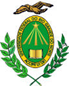 UNIVERSIDADE FEDERAL DO RIO GRANDE DO NORTEDEPARTAMENTO DE ENFERMAGEM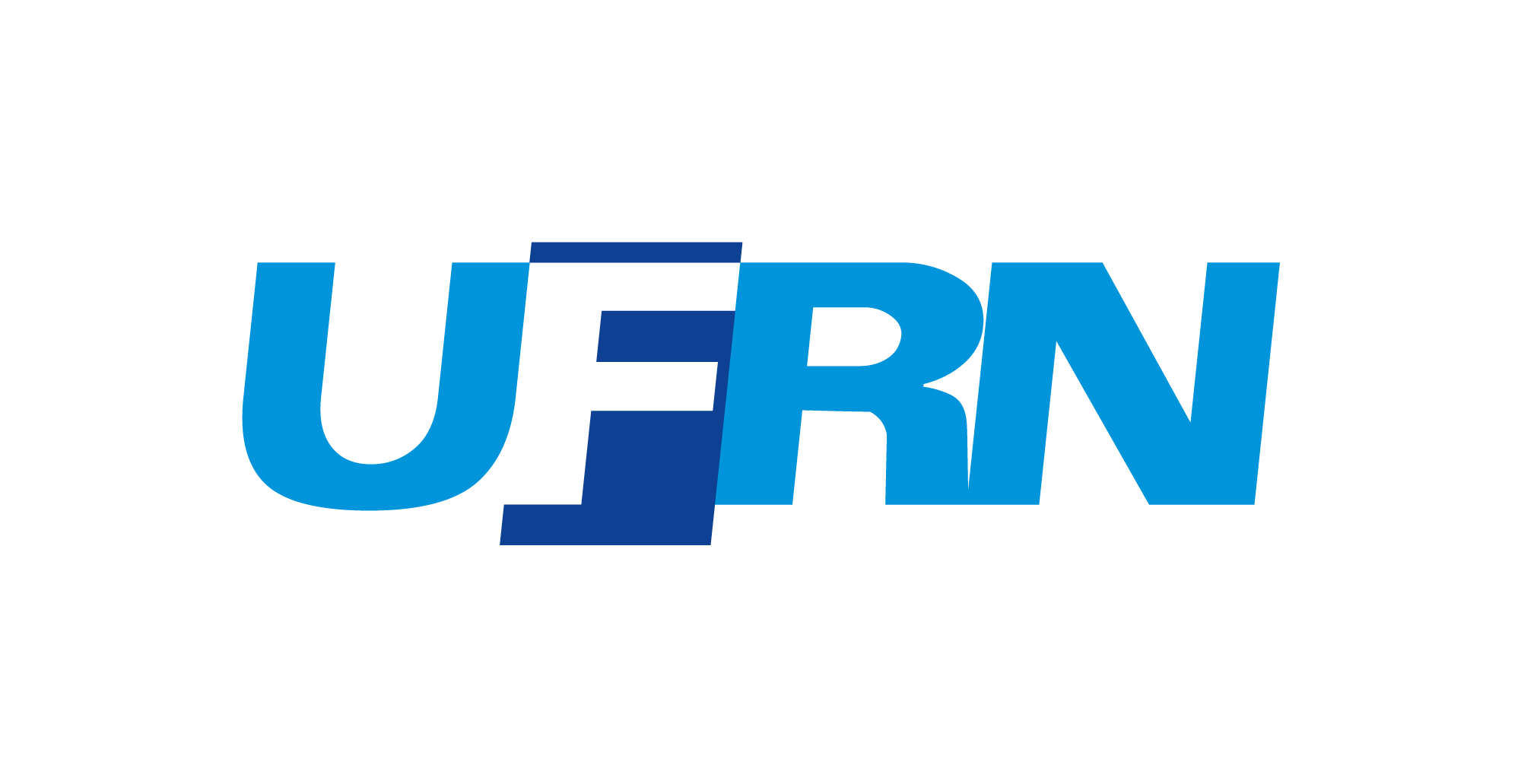 1. Apresentação032. Regulamento04CAPÍTULO I – Da Natureza04CAPÍTULO II – Da Estrutura04CAPÍTULO III – Do Objetivo04CAPÍTULO IV – Dos Usuários05CAPÍTULO V – Das Obrigações05CAPÍTULO VI – Da organização e Funcionamento10CAPÍTULO VII – Da Segurança11CAPÍTULO VIII – Das Disposições Gerais12ANEXOS:Anexo 01 - Formulário de reserva (uso de materiais, dias e horários de aulas)14Anexo 02 - Formulário de acidente com material não biológico15Anexo 03 - Formulário de acidente por exposição acidental a material biológico16Anexo 04 -  Formulário de pedido de compra e/ou manutenção de equipamentos18Anexo 05 - Formulário de Termo de Consentimento Livre E Esclarecido (TCLE).19Anexo 06 - Formulário educativo a ser afixado nas portas dos laboratórios20EQUIPAMENTOS – QUANTIDADEMATERIAIS/REAGENTES - QUANTIDADEHORÁRIODia/DataDia/DataDia/DataDia/DataDia/DataDia/DataDia/Data7h às 8h8h às 9h9h às 10 h10h às 11h11h às 12h12h às 13h13h às 14h14h às 15h15h às 16h16h às 17h17h às 18hNºDESCRIÇÃO DOS EQUIPAMENTOSQUANTIDADE0102030405060708091011121314NºDESCRIÇÃO DOS PROCEDIMENTOS ACEITE DO USUÁRIO(A)01(  ) SIM      (   ) NÃO02(  ) SIM      (   ) NÃO03(  ) SIM      (   ) NÃO04(  ) SIM      (   ) NÃO05(  ) SIM      (   ) NÃO06(  ) SIM      (   ) NÃO07(  ) SIM      (   ) NÃO08(  ) SIM      (   ) NÃO09(  ) SIM      (   ) NÃO10(  ) SIM      (   ) NÃO